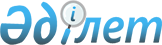 Об утверждении государственного образовательного заказа на дошкольное воспитание и обучение, размера родительской платы на 2017 год
					
			С истёкшим сроком
			
			
		
					Постановление акимата Шиелийского района Кызылординской области от 14 сентября 2017 года № 1189. Зарегистрировано Департаментом юстиции Кызылординской области 27 сентября 2017 года № 5974. Прекращено действие в связи с истечением срока
      В соответствии с Законом Республики Казахстан от 23 января 2001 года "О местном государственном управлении и самоуправлении в Республике Казахстан" и Законом Республики Казахстан от 5 июля 2017 года "О внесении изменений и дополнений в некоторые законодательные акты Республики Казахстан по вопросам Государственной образовательной накопительной системы" акимат Шиелийского района ПОСТАНОВЛЯЕТ:
      1. Утвердить государственный образовательный заказ на дошкольное воспитание и обучение, размер родительской платы по Шиелийскому району на 2017 год согласно приложению к настоящему постановлению.
      2. Признать утратившим силу постановление акимата Шиелийского района от 24 января 2017 года № 1004 "Об утверждении государственного образовательного заказа на дошкольное воспитание и обучение, размера подушевого финансирования и родительской платы на 2017 год" (зарегистрировано в Реестре государственной регистрации нормативных правовых актов за № 5705, опубликовано 04 февраля 2017 года в газете "Өскен-өңір" и 23 февраля 2017 года в эталонном контрольном банке нормативных правовых актов Республики Казахстан). 
      3. Контроль за исполнением настоящего постановления возложить на заместителя акима Шиелийского района Есмаханова. А.
      4. Настоящее постановление вводится в действие по истечении десяти календарных дней после дня первого официального опубликования. Государственный образовательный на дошкольное воспитание и обучение, размер родительской платы по Шиелийскому району на 2017 год
					© 2012. РГП на ПХВ «Институт законодательства и правовой информации Республики Казахстан» Министерства юстиции Республики Казахстан
				
      Исполняющий обязанности акима района

Т. Жагыпбаров
Приложение к постановлению акимата Шиелийского района от "22" сентября 2017 года № 1189
№
Административно-территориальное расположение организаций дошкольного воспитания и обучения
(район, город)
Количество воспитанников организаций дошкольного 

воспитания и обучения
Количество воспитанников организаций дошкольного 

воспитания и обучения
Количество воспитанников организаций дошкольного 

воспитания и обучения
Количество воспитанников организаций дошкольного 

воспитания и обучения
Количество воспитанников организаций дошкольного 

воспитания и обучения
Размер родительской платы в дошкольных организациях
образования в месяц (тенге)
Размер родительской платы в дошкольных организациях
образования в месяц (тенге)
Размер родительской платы в дошкольных организациях
образования в месяц (тенге)
Размер родительской платы в дошкольных организациях
образования в месяц (тенге)
Размер родительской платы в дошкольных организациях
образования в месяц (тенге)
№
Административно-территориальное расположение организаций дошкольного воспитания и обучения
(район, город)
Детский
сад
Мини-

центр с полным 

днем пребывания при школе
Мини-

центр с 

неполным
днем 

пребывания 

при школе
Мини-

центр
с полным 

днем
пребывания самостоя

тельный
Мини-

центр с
неполным 

днем
пребывания самостоя

тельный
Детский
сад
Мини-

центр с полным днем пребывания при школе
Мини-

центр с неполным
днем пребывания
при школе
Мини-

центр
с полным 

днем
пребывания самостоя

тельный
Мини-

центр с неполным днем
пребывания самостоя

тельный
1
2
3
4
5
6
7
8
9
10
11
12
1
Шиелийский район
3800
350
0
0
0
24240
20374
0
0
0